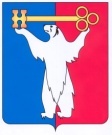 АДМИНИСТРАЦИЯ ГОРОДА НОРИЛЬСКАКРАСНОЯРСКОГО КРАЯРАСПОРЯЖЕНИЕ05.10.2018	   г. Норильск                                               № 5404О временном изменении муниципальных маршрутов регулярных пассажирских перевозок на территории муниципального образования город НорильскВ соответствии с Федеральным законом от 13.07.2015 № 220-ФЗ 
«Об организации регулярных перевозок пассажиров и багажа автомобильным транспортом и городским наземным электрическим транспортом в Российской Федерации и о внесении изменений в отдельные законодательные акты Российской Федерации» и постановлением Администрации города Норильска от 13.01.2016 № 18 «Об утверждении Порядка установления, изменения и отмены муниципальных маршрутов регулярных перевозок автомобильным транспортом на территории муниципального образования город Норильск», в связи с неудовлетворительным состоянием разворотной площадки в районе остановочного пункта «Молокозавод» (просадки дорожного полотна, дорожные выбоины) и невозможностью осуществления движения автобусов с обеспечением безопасности пассажирских перевозок,1. Муниципальному унитарному предприятию муниципального образования город Норильск «Норильское производственное объединение пассажирского автотранспорта»:1.1. временно изменить маршрут № 11 «ЦООП - Молокозавод» (далее – маршрут № 11) с определением конечного остановочного пункта по маршруту: «АДЦ»;1.2. после устранения причин, угрожающих безопасности пассажирских перевозок, возобновить движение по схеме, установленной Реестром муниципальных маршрутов регулярных перевозок, утвержденным распоряжением Администрации города Норильска от 20.06.2018 № 3314, с направлением в тот же день соответствующего уведомления в адрес Управления городского хозяйства Администрации города Норильска;1.3. обеспечить размещение информационных объявлений с соответствующим содержанием в салонах автобусов, работающих по маршруту № 11, а также осуществлять оповещение пассажиров с использованием громкой связи, справки автомат.2. Опубликовать настоящее распоряжение в газете «Заполярная правда» и разместить его на официальном сайте муниципального образования город Норильск.3. Настоящее распоряжение вступает в силу с момента подписания и распространяет свое действие на правоотношения, возникшие с 25.09.2018.И.о. заместителя Главы города Норильскапо городскому хозяйству                        	                                             К.В. Купреенко